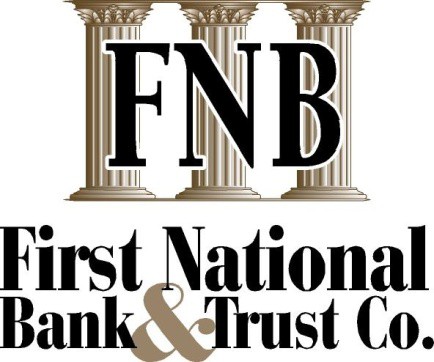 First National Bank & Trust Co. is an Equal Opportunity EmployerPosition Title:Loan AssistantDate:February 2022Department:Loan DepartmentLocation:OKCSupervises:NoneReports To:EVP/Commercial LenderFSLA Status:ExemptSummary of position: The Loan Administrative Assistant is responsible for the preparation and accurate completion of loan documents prior to loan closing. This position obtains the necessary information and requirements for preparing loan documents and is responsible for assembling and verifying the accuracy of loan documentation, ensuring the loan requests meet all compliance and legal guidelines to ensure timely closing of the loan as well as checking documents for proper vesting, legal descriptions, closing dates and signatures.Key job functions: (Includes current duties, primary objectives, and responsibilities which are critical to the successful performance of the position)Verifies, compiles and types applications information for loans.Ensures loan files contain documents with proper signatures, dates and other relevant data.Assembles and verifies accuracy of loan documentation.Checks documents for proper vesting, legal descriptions, closing dates and signatures.Maintains new, renewed loan files. Performs a variety of clerical duties requiring knowledge of departmental procedures. Orders all documents as appropriate and necessary.	Answers telephone inquiries and written inquiries concerning loan processing and requested informationCompletes quarterly regulatory training in a timely mannerOther duties as assignedQualifications:Strong organizational and interpersonal skillsAbility to meet deadlinesStrong computer skillsGood attention to detailEducation and Experience:High School education or equivalentPrevious experience in banking with 3-5 years in loan processing or loan servicingpreferredPhysical Demands: These physical demands are generally representative of the position.Hearing, speech, close visionSitting, including computer useFiling responsibilities may include standing, walking, lifting, kneeling, and crouching